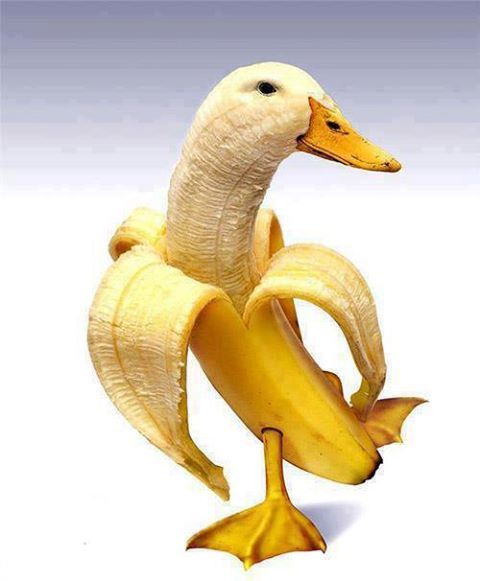 Duckana is excited about Mix-it-Up @Lunch Day.Tues, Oct 25th